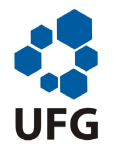 RESULTADOS PRELIMINAR DOS EXAMES ESCRITO DE CONHECIMENTOS ESPECÍFICOS E DE SUFICIÊNCIA EM LÍNGUA INGLESAEdital 2021/01 - MESTRADOEE: Exame escrito de conhecimentos específicos; EL: Exame de suficiência em língua Inglesa; Goiânia, 16 de março de 2021.Comissão de seleção - PGBMInscriçãoNome do CandidatoEEELSituação202101Aline Menegat de Araújo89,5CLASSIFICADA202102Andreza Martins de Souza8,29,8CLASSIFICADA202103Diego Michel Fernandes da Silva8,110CLASSIFICADO202104Eduardo Rosa da Silva4,59,8NÃO CLASSIFICADO202105Elisângela Távora da Silva Fernandes78CLASSIFICADA202130Ester Dias Ruas Otto8,19,5CLASSIFICADA202106Isaque de Sousa Aquino7,38CLASSIFICADO202107Jefferson Aber Alves Araújo69,8CLASSIFICADO202108Mariana Pereira de Lima69,5CLASSIFICADA202131Maria Victoria Ferreira Ribeiro2,18NÃO CLASSIFICADA202108Millena Silva Mendes7,59,5CLASSIFICADA202109Polyana Fernandes Gonçalves7,39,2CLASSIFICADA202110Rafaela Raillem Notine Batista3,69,2NÃO CLASSIFICADA202111Raphael dos Reis Frazão Silva69,5CLASSIFICADO202112Thauany Micaelly Araújo Galvão4,210NÃO CLASSIFICADA202114Tiago Lemos do Nascimento5,79,2CLASSIFICADO202115Victor Cortázio do Prado Santos9,510CLASSIFICADO